四川省书法水平测试硬笔书法测试大纲（2020 年版）四川省教育考试院目  录 本大纲由以下几部分内容组成：●前言●测试级别设置●测试报考●测试时间测试方式与题型测试标准●参考碑帖范围测试注意事项一、前言为传承中华优秀传统文化，促进中小学素质教育和书法教育，四川省开展了书法水平测试工作。四川省书法水平测试是在省招考委、省教育厅的领导下，由四川省教育考试院主考， 联合四川省书法家协会、四川省硬笔书法家协会共同举办，以自愿参加为原则，面向全省中小学师生、大中专院校师生以及社会各界书法爱好者，进行书法水平认定的测评体系。为做好测试工作，根据《中华人民共和国国家通用语言文字法》、教育部《中小学书法教育指导纲要》、四川省教育厅《四川省初中书法教育指南》等文件精神，特制定本测试大纲。二、测试级别设置四川省书法水平测试硬笔书法测试分 9 个等级，一至三级为初段，四至六级为中段，七至九级为高段。三、测试报考（一）报考时间测试前 60 天左右开始报考。注：以正式报名通知公告为准。（二）报考对象全省中小学师生、大中专院校师生以及社会书法爱好者。（三）报考方式实行网上报考。考生1根据报考要求及测试标准确定报考级别，并通过网络完成报考缴费。（四）报考要求初次报考最高可报考四级。非初次报考需根据上一次测试的结果进行申报：测试成绩优秀者可跨一级申报；合格者只能逐级申报；不合格者的申报不能超过原报考级别。若有特殊情况跨级报考须提交认证材料。注：以正式报名通知公告为准。四、测试时间每年举办两次，具体时间见有关通知。五、测试方式与题型书写技能考核采用现场临写和创作的方式，书法知识考核采用现场笔试。主要考核内容与题型如下：（一）书写技能对临：考生根据试卷提供的范帖，选择其中一幅临写。脱帖书写：考生根据试卷提供的内容书写。1 注：四川省书法水平测试的参测人员、测试事务、测试点等名词，均采用一般习惯用语，如考生、考务、考点等。自主创作：由考生书写自己熟悉的诗词文赋，中段四级书体在楷书、隶书、行书中自选一种书写，字数不少于 20 字； 高段（七、八、九级）书体在篆书、隶书、草书中自选一种（草书、篆书须附释文），字数不少于 40 字。命题创作：考生根据试题的要求创作书写，书体见试题规定。（二）书法知识中、高段考生需参加书法基本知识和理论知识笔试，题型包括选择题、判断题、简答题、论述题。六、测试标准见附件 1。七、参考碑帖范围见附件 2。八、测试注意事项（一）测试用具2B 铅笔（仅用于填涂机读卡）、黑色钢笔或黑色中性笔等硬质书写工具，可带垫纸板和打格工具。（二）作品要求临写及创作作品中的落款内容不允许写本人姓名（含笔名）和钤盖印章等，均以考场规定内容书写。书写应保持卷面整洁。不允许做任何标记，否则答卷作废。附件 1四川省书法水平测试硬笔书法测试标准附件 2四川省书法水平测试硬笔书法测试参考碑帖范围（一）楷书欧阳询《化度寺碑》《九成宫醴泉铭》褚遂良《雁塔圣教序》《孟法师碑》 颜真卿《多宝塔碑》《颜勤礼碑》柳公权《玄秘塔碑》《神策军碑》 钟繇《宣示表》《荐季直表》（传） 王羲之《乐毅论》《黄庭经》王献之《洛神赋》钟绍京《灵飞经》赵孟頫《三门记》《妙严寺记》《胆巴碑》《道德经》《汲黯传》（二）行书王羲之《兰亭序》（“神龙本”）《怀仁集王羲之书圣教序》颜真卿《祭侄文稿》苏轼《黄州寒食诗帖》赵孟頫《洛神赋》黄庭坚《松风阁诗帖》米芾《蜀素帖》《苕溪帖》（三）隶书《乙瑛碑》《礼器碑》《史晨碑》《曹全碑》《张迁碑》《西狭颂》《鲜于璜碑》（四）篆书吴昌硕临《石鼓文》《峄山刻石》李阳冰《三坟记》邓石如《白氏草堂记》徐三庚《出师表》吴让之《与朱元思书》（五）草书王羲之《十七帖》皇象《急就章》 孙过庭《书谱》智永《真草千字文》 张旭《古诗四帖》(传) 怀素《自叙帖》层次 级别 总体要求 初段 一级 考核标准：主要考查考生汉字硬笔书法的临写、书写能力。要求考生初步把握汉字楷书结构的基本规律，达到居中平正、书写规范的效果。 考核方式：对临、脱帖书写。书体选择：楷书。 初段 二级 考核标准：主要考查考生汉字硬笔书法的临写、书写能力。要求考生初步把握汉字楷书结构的基本规律，达到居中平正、书写规范的效果。 考核方式：对临、脱帖书写。书体选择：楷书。 初段 三级 考核标准：主要考查考生汉字硬笔书法的临写、书写能力。要求考生初步把握汉字楷书结构的基本规律，达到居中平正、书写规范的效果。 考核方式：对临、脱帖书写。书体选择：楷书。 中段 四级 考核标准：主要考查考生汉字硬笔书法的临写、转化、创作能力。要求考生具备汉字点画形态和间架结构的把握能力。 考核方式：书法基本知识、对临、自主创作和命题创作。书体选择：楷书、隶书、行书。 中段 五级 考核标准：主要考查考生汉字硬笔书法的临写、转化、创作能力。要求考生具备汉字点画形态和间架结构的把握能力。 考核方式：书法基本知识、对临、自主创作和命题创作。书体选择：楷书、隶书、行书。 中段 六级 考核标准：主要考查考生汉字硬笔书法的临写、转化、创作能力。要求考生具备汉字点画形态和间架结构的把握能力。 考核方式：书法基本知识、对临、自主创作和命题创作。书体选择：楷书、隶书、行书。 高段 七级 考核标准：主要考查考生汉字硬笔书法的创作与自我表现能力， 要求考生具备书法审美意识。 考核方式：书法理论知识、对临、自主创作和命题创作。书体选择：篆书、隶书、楷书、行书、草书。 高段 八级 考核标准：主要考查考生汉字硬笔书法的创作与自我表现能力， 要求考生具备书法审美意识。 考核方式：书法理论知识、对临、自主创作和命题创作。书体选择：篆书、隶书、楷书、行书、草书。 高段 九级 考核标准：主要考查考生汉字硬笔书法的创作与自我表现能力， 要求考生具备书法审美意识。 考核方式：书法理论知识、对临、自主创作和命题创作。书体选择：篆书、隶书、楷书、行书、草书。 级 别级 别书写纸规格测试时间考核内容与方式题型题型考核标准权重（ ）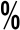 分值初段一级测试专用纸A345 分钟书体：楷书内容：50-60 个范字方式：对临工具：黑色钢笔或黑色中性笔试题一对临笔画：有一定的笔法意识，初具范字的点画形态45100初段一级测试专用纸A345 分钟书体：楷书内容：50-60 个范字方式：对临工具：黑色钢笔或黑色中性笔试题一对临结构：做到居中平正，间架结构较合理 45100初段一级测试专用纸A345 分钟书体：楷书内容：50-60 个范字方式：对临工具：黑色钢笔或黑色中性笔试题一对临章法：基本体现试卷所提供范本的式样或要求5100初段一级测试专用纸A345 分钟书体：楷书内容：50-60 个范字方式：对临工具：黑色钢笔或黑色中性笔试题一对临卷面：干净整洁5100级 别级 别书写纸规格测试时间考核内容与方式题型题型考核标准权重（ ）分值初段二级测试专用纸A360 分钟书体：楷书内容：①临写范字 50-60 字②按要求脱帖书写 10 字方式：①对临②脱帖书写工具：黑色钢笔或黑色中性笔试题一对临笔画：有较好的笔法意识，点画形态表现意识强4570初段二级测试专用纸A360 分钟书体：楷书内容：①临写范字 50-60 字②按要求脱帖书写 10 字方式：①对临②脱帖书写工具：黑色钢笔或黑色中性笔试题一对临结构：能对范字进行比对模仿，字形基本平正合理4570初段二级测试专用纸A360 分钟书体：楷书内容：①临写范字 50-60 字②按要求脱帖书写 10 字方式：①对临②脱帖书写工具：黑色钢笔或黑色中性笔试题一对临章法：基本达到试卷所提供范本的式样或要求570初段二级测试专用纸A360 分钟书体：楷书内容：①临写范字 50-60 字②按要求脱帖书写 10 字方式：①对临②脱帖书写工具：黑色钢笔或黑色中性笔试题一对临卷面：干净整洁570初段二级测试专用纸A360 分钟书体：楷书内容：①临写范字 50-60 字②按要求脱帖书写 10 字方式：①对临②脱帖书写工具：黑色钢笔或黑色中性笔试题二脱帖书写笔画：有一定的笔法意识4530初段二级测试专用纸A360 分钟书体：楷书内容：①临写范字 50-60 字②按要求脱帖书写 10 字方式：①对临②脱帖书写工具：黑色钢笔或黑色中性笔试题二脱帖书写结构：能体现出居中平正的结构特征4530初段二级测试专用纸A360 分钟书体：楷书内容：①临写范字 50-60 字②按要求脱帖书写 10 字方式：①对临②脱帖书写工具：黑色钢笔或黑色中性笔试题二脱帖书写章法：基本做到协调统一530初段二级测试专用纸A360 分钟书体：楷书内容：①临写范字 50-60 字②按要求脱帖书写 10 字方式：①对临②脱帖书写工具：黑色钢笔或黑色中性笔试题二脱帖书写卷面：干净整洁530级 别级 别书写纸规格测试时间考核内容与方式题型题型考核标准权重（ ）分值初段三级测试专用纸A360 分钟书体：楷书内容：①临写范字 50-60 字②按要求脱帖书写 20 字方式：①对临②脱帖书写工具：黑色钢笔或黑色中性笔试题一对临笔画：有较好的笔法意识，点画与范帖有一定相似度4560初段三级测试专用纸A360 分钟书体：楷书内容：①临写范字 50-60 字②按要求脱帖书写 20 字方式：①对临②脱帖书写工具：黑色钢笔或黑色中性笔试题一对临结构：对结构字法有较好的把握4560初段三级测试专用纸A360 分钟书体：楷书内容：①临写范字 50-60 字②按要求脱帖书写 20 字方式：①对临②脱帖书写工具：黑色钢笔或黑色中性笔试题一对临章法：亮格亮行，纵横有序560初段三级测试专用纸A360 分钟书体：楷书内容：①临写范字 50-60 字②按要求脱帖书写 20 字方式：①对临②脱帖书写工具：黑色钢笔或黑色中性笔试题一对临卷面：干净整洁560初段三级测试专用纸A360 分钟书体：楷书内容：①临写范字 50-60 字②按要求脱帖书写 20 字方式：①对临②脱帖书写工具：黑色钢笔或黑色中性笔试题二脱帖书写笔画：有较好的笔法意识，点画形态较为美观4540初段三级测试专用纸A360 分钟书体：楷书内容：①临写范字 50-60 字②按要求脱帖书写 20 字方式：①对临②脱帖书写工具：黑色钢笔或黑色中性笔试题二脱帖书写结构：间架结构较为规范协调4540初段三级测试专用纸A360 分钟书体：楷书内容：①临写范字 50-60 字②按要求脱帖书写 20 字方式：①对临②脱帖书写工具：黑色钢笔或黑色中性笔试题二脱帖书写章法：有整体意识，通篇较为协调美观540初段三级测试专用纸A360 分钟书体：楷书内容：①临写范字 50-60 字②按要求脱帖书写 20 字方式：①对临②脱帖书写工具：黑色钢笔或黑色中性笔试题二脱帖书写卷面：干净整洁540级 别级 别书写纸规格测试时间测试内容与方式题型题型考核标准权重（ ）分值中段四级试题一基本知识书法基本知识，题型：选择题、判断题10中段四级笔画：点画形态基本准确40中段四级书体：中段四级书体：中段四级对临：楷书、行书自主创作：楷书、隶书、行书试题二对临 1结构：结构安排基本合理，重心平稳4030中段四级内容：章法：谋篇布局比较协调20中段四级①书法基本知识中段四级测试专用纸A380 分钟②对临 1：不少于 30 字，书体为楷书③对临 2：不少于 20 字，书体为行书④自主创作：考生自择诗词文赋内试题三对临 2笔画：点画形态基本准确4030中段四级测试专用纸A380 分钟②对临 1：不少于 30 字，书体为楷书③对临 2：不少于 20 字，书体为行书④自主创作：考生自择诗词文赋内试题三对临 2结构：较好地把握范帖的字形，笔画间有一定的引带性4030中段四级容书写，书体在楷书、隶书、行书中段四级中自选一种，不少于 20 字章法：谋篇布局比较协调20中段四级工具：笔画：较好地运用笔法，点画形态较为美观40中段四级黑色钢笔或黑色中性笔试题四自主创作30中段四级黑色钢笔或黑色中性笔试题四自主创作结构：结构比较协调4030中段四级章法：整体布局比较合理20级别书写纸规格测试时间测试内容与方式题型题型考核标准权重（ ）分值中段五级试题一基本知识书法基本知识，题型：选择题、判断题、简答题10中段五级笔画：点画转化比较准确35中段五级书体：中段五级对临：楷书、行书命题创作：楷书、隶书、行书试题二对临1结构：结构比较合理4530中段五级内容：章法：谋篇布局协调20中段五级①书法基本知识中段五级②对临 1：在题目给定的两种楷书中段五级测试专用纸A3100 分钟碑帖范本中选择一种临写，不少于50 字③对临 2：临写硬笔行书帖，不少于 50 字试题三对临2笔画：笔法正确，点画形态比较准确3530中段五级测试专用纸A3100 分钟碑帖范本中选择一种临写，不少于50 字③对临 2：临写硬笔行书帖，不少于 50 字试题三对临2结构：结构比较合理4530中段五级④命题创作：根据题目规定的内容，中段五级在楷书、隶书、行书中选择一种书章法：谋篇布局协调20中段五级体创作书写，不少于 30 字中段五级体创作书写，不少于 30 字中段五级工具：笔画：较好地运用笔法，点画形态美观35中段五级黑色钢笔或黑色中性笔试题四命题创作结构：结构协调合理4030中段五级章法：有较好的谋篇布局意识，整体布局协调合理25级 别级 别书写纸规格测试时间测试内容与方式题型题型考核标准权重（ ）分值中段六级测试专用纸A3120 分钟书体：对临：楷书、行书命题创作：楷书、隶书、行书内容：①书法基本知识②对临：在题目给定的两种碑帖范本中选择一种临写，不少于 50 字③命题创作 1：根据题目规定的内容横排创作书写，书体为行书， 不少于 50 字④命题创作 2：根据题目规定的内容竖排创作书写，书体在楷书、隶书中选择一种，不少于 30 字工具：黑色钢笔或黑色中性笔试题一基本知识书法基本知识，题型：选择题、判断题、简答题10中段六级测试专用纸A3120 分钟书体：对临：楷书、行书命题创作：楷书、隶书、行书内容：①书法基本知识②对临：在题目给定的两种碑帖范本中选择一种临写，不少于 50 字③命题创作 1：根据题目规定的内容横排创作书写，书体为行书， 不少于 50 字④命题创作 2：根据题目规定的内容竖排创作书写，书体在楷书、隶书中选择一种，不少于 30 字工具：黑色钢笔或黑色中性笔试题二对临笔画：笔法正确，点画形态准确3530中段六级测试专用纸A3120 分钟书体：对临：楷书、行书命题创作：楷书、隶书、行书内容：①书法基本知识②对临：在题目给定的两种碑帖范本中选择一种临写，不少于 50 字③命题创作 1：根据题目规定的内容横排创作书写，书体为行书， 不少于 50 字④命题创作 2：根据题目规定的内容竖排创作书写，书体在楷书、隶书中选择一种，不少于 30 字工具：黑色钢笔或黑色中性笔试题二对临结构：结构合理4030中段六级测试专用纸A3120 分钟书体：对临：楷书、行书命题创作：楷书、隶书、行书内容：①书法基本知识②对临：在题目给定的两种碑帖范本中选择一种临写，不少于 50 字③命题创作 1：根据题目规定的内容横排创作书写，书体为行书， 不少于 50 字④命题创作 2：根据题目规定的内容竖排创作书写，书体在楷书、隶书中选择一种，不少于 30 字工具：黑色钢笔或黑色中性笔试题二对临章法：谋篇布局协调美观2530中段六级测试专用纸A3120 分钟书体：对临：楷书、行书命题创作：楷书、隶书、行书内容：①书法基本知识②对临：在题目给定的两种碑帖范本中选择一种临写，不少于 50 字③命题创作 1：根据题目规定的内容横排创作书写，书体为行书， 不少于 50 字④命题创作 2：根据题目规定的内容竖排创作书写，书体在楷书、隶书中选择一种，不少于 30 字工具：黑色钢笔或黑色中性笔试题三命题创作 1笔画：笔法运用熟练，点画形态美观、富于变化3530中段六级测试专用纸A3120 分钟书体：对临：楷书、行书命题创作：楷书、隶书、行书内容：①书法基本知识②对临：在题目给定的两种碑帖范本中选择一种临写，不少于 50 字③命题创作 1：根据题目规定的内容横排创作书写，书体为行书， 不少于 50 字④命题创作 2：根据题目规定的内容竖排创作书写，书体在楷书、隶书中选择一种，不少于 30 字工具：黑色钢笔或黑色中性笔试题三命题创作 1结构：结构合理4030中段六级测试专用纸A3120 分钟书体：对临：楷书、行书命题创作：楷书、隶书、行书内容：①书法基本知识②对临：在题目给定的两种碑帖范本中选择一种临写，不少于 50 字③命题创作 1：根据题目规定的内容横排创作书写，书体为行书， 不少于 50 字④命题创作 2：根据题目规定的内容竖排创作书写，书体在楷书、隶书中选择一种，不少于 30 字工具：黑色钢笔或黑色中性笔试题三命题创作 1章法：章法布局协调美观2530中段六级测试专用纸A3120 分钟书体：对临：楷书、行书命题创作：楷书、隶书、行书内容：①书法基本知识②对临：在题目给定的两种碑帖范本中选择一种临写，不少于 50 字③命题创作 1：根据题目规定的内容横排创作书写，书体为行书， 不少于 50 字④命题创作 2：根据题目规定的内容竖排创作书写，书体在楷书、隶书中选择一种，不少于 30 字工具：黑色钢笔或黑色中性笔试题四命题创作 2笔画：笔法运用熟练，点画形态美观、富于变化3530中段六级测试专用纸A3120 分钟书体：对临：楷书、行书命题创作：楷书、隶书、行书内容：①书法基本知识②对临：在题目给定的两种碑帖范本中选择一种临写，不少于 50 字③命题创作 1：根据题目规定的内容横排创作书写，书体为行书， 不少于 50 字④命题创作 2：根据题目规定的内容竖排创作书写，书体在楷书、隶书中选择一种，不少于 30 字工具：黑色钢笔或黑色中性笔试题四命题创作 2结构：结构合理4030中段六级测试专用纸A3120 分钟书体：对临：楷书、行书命题创作：楷书、隶书、行书内容：①书法基本知识②对临：在题目给定的两种碑帖范本中选择一种临写，不少于 50 字③命题创作 1：根据题目规定的内容横排创作书写，书体为行书， 不少于 50 字④命题创作 2：根据题目规定的内容竖排创作书写，书体在楷书、隶书中选择一种，不少于 30 字工具：黑色钢笔或黑色中性笔试题四命题创作 2章法：章法布局协调美观2530级 别级 别书写纸规格测试时间考核内容与方式题型题型考核标准权重（ ）分值高段七级书体：对临：隶书、行书试题一理论知识对文字学、书法史、古代书论和书法鉴赏等方面的知识有一定的掌握和了解题型：选择题、判断题、简答题、论述题20高段七级命题创作：楷书、隶书、行书自主创作：篆书、隶书、草书（篆笔法：运用得当，较能体现原帖笔意30高段七级书、草书须附释文）试题二对临字法：较能体现原帖字形特征，结构较准确3520高段七级内容：35高段七级①书法理论知识章法：较能体现原帖章法特征，布局协调完整35高段七级②对临：在题目规定的二种碑帖35高段七级②对临：在题目规定的二种碑帖30高段七级范本中选择一种临写，不少于 80笔法：点画形态变化有致，笔法有源30高段七级字30高段七级字30高段七级测试专用纸A3150 分钟③命题创作：根据题目规定的内容横排创作书写，书体在楷书、隶书、行书中自选一种，不少于试题三命题创作字法：结构比较巧妙，有灵动感，疏密关系得当3040高段七级测试专用纸A3150 分钟③命题创作：根据题目规定的内容横排创作书写，书体在楷书、隶书、行书中自选一种，不少于试题三命题创作章法：章法布局合理、协调有致，落款恰当2040高段七级50 字20高段七级50 字20高段七级④自主创作：考生自择诗词文赋气象格局：能体现出学习传统书法的基本路径20高段七级内容竖排创作书写，书体在篆20高段七级内容竖排创作书写，书体在篆30高段七级书、隶书、草书中自选一种（若笔法：点画形态变化有致，笔法有源30高段七级选篆书、草书，须附释文），不30高段七级选篆书、草书，须附释文），不30高段七级少于 40 字字法：结构比较巧妙，有灵动感，疏密关系得当30高段七级工具：黑色钢笔或黑色中性笔等试题四自主创作3020高段七级工具：黑色钢笔或黑色中性笔等试题四自主创作章法：章法布局合理、协调有致，落款恰当2020高段七级硬质书写工具20高段七级硬质书写工具高段七级气象格局：有自我风格展现意识20级 别级 别书写纸规格测试时间考核内容与方式题型题型考核标准权重（ ）分值高段八级书体：对临：篆书、行书 试题一理论知识对文字学、书法史、古代书论和书法鉴赏等方面的知识有较好的掌握和理解题型：判断题、简答题、论述题20高段八级命题创作：篆书、隶书、行书 自主创作：篆书、隶书、草书（篆笔画：劲健有力，能体现原帖笔意30高段八级书、草书须附释文） 试题二对临结构：能体现原帖字形特征，结构准确3520高段八级内容：35高段八级①书法理论知识章法：体现原帖章法特征，布局协调完整35高段八级②对临：在题目给定的二种碑帖35高段八级②对临：在题目给定的二种碑帖30高段八级范本中选择一种临写，不少于 80笔画：笔画自然流畅，笔法有源30高段八级字30高段八级字30高段八级测试专用纸A3150 分钟③命题创作：根据题目规定的内容横排创作书写，书体在篆书、隶书、行书中自选一种，不少于试题三命题创作结构：结构巧妙，有灵动感，疏密关系得当3040高段八级测试专用纸A3150 分钟③命题创作：根据题目规定的内容横排创作书写，书体在篆书、隶书、行书中自选一种，不少于试题三命题创作章法：章法完善，协调有致，落款恰当2040高段八级50 字20高段八级50 字20高段八级④自主创作：考生自择诗词文赋气象格局：能较好体现传统书法的学习路径20高段八级内容竖排创作书写，书体在篆书、20高段八级内容竖排创作书写，书体在篆书、30高段八级隶书、草书中自选一种（若选篆笔画：笔画自然流畅，笔法有源30高段八级书、草书，须附释文），不少于30高段八级书、草书，须附释文），不少于30高段八级40 字结构：结构巧妙，有灵动感，疏密关系得当30高段八级工具：黑色钢笔或黑色中性笔等试题四自主创作3020高段八级工具：黑色钢笔或黑色中性笔等试题四自主创作章法：章法完善，协调有致，落款恰当2020高段八级硬质书写工具20高段八级硬质书写工具高段八级气象格局：有较好的自我风格展现意识20高段八级12级 别级 别书写纸规格测试时间考核内容与方式题型题型考核标准权重（ ）分值高段九级书体：对临：草书、隶书 试题一理论知识对文字学、书法史、古代书论、书法鉴赏和文史哲等方面的知识有较好的掌握和理解题型：选择题、简答题、论述题20高段九级命题创作：篆书、行书、草书 自主创作：篆书、隶书、草书（篆笔画：遒劲有力，能体现原帖笔意30高段九级书、草书须附释文） 试题二对临结构：能体现原帖字形特征，结构准确3520高段九级内容：35高段九级①书法理论知识章法：能体现原帖神采特征，布局协调完美35高段九级②对临：在题目给定的二种碑帖35高段九级②对临：在题目给定的二种碑帖30高段九级范本中选择一种临写，不少于 80笔画：自然流畅，笔法有源30高段九级字30高段九级字30高段九级测试专用纸A3150 分钟③命题创作：根据题目规定的内容横排创作书写，书体在篆书、行书、草书中自选一种，不少于试题三命题创作结构：结构巧妙，灵动自然，疏密关系得当3040高段九级测试专用纸A3150 分钟③命题创作：根据题目规定的内容横排创作书写，书体在篆书、行书、草书中自选一种，不少于试题三命题创作章法：章法完善，协调有致，落款恰当2040高段九级50 字20高段九级50 字20高段九级④自主创作：考生自择诗词文赋气象格局：能很好体现传统书法的学习路径20高段九级内容竖排创作书写，书体在篆书、20高段九级内容竖排创作书写，书体在篆书、30高段九级隶书、草书中自选一种（若选篆笔画：自然流畅，笔法有源30高段九级书、草书，须附释文），不少于30高段九级书、草书，须附释文），不少于30高段九级40 字结构：结构巧妙，灵动自然，疏密关系得当30高段九级工具：黑色钢笔或黑色中性笔等试题四自主创作3020高段九级工具：黑色钢笔或黑色中性笔等试题四自主创作章法：章法完善，协调有致，落款恰当2020高段九级硬质书写工具20高段九级硬质书写工具高段九级气象格局：有很好的自我审美风格20高段九级13